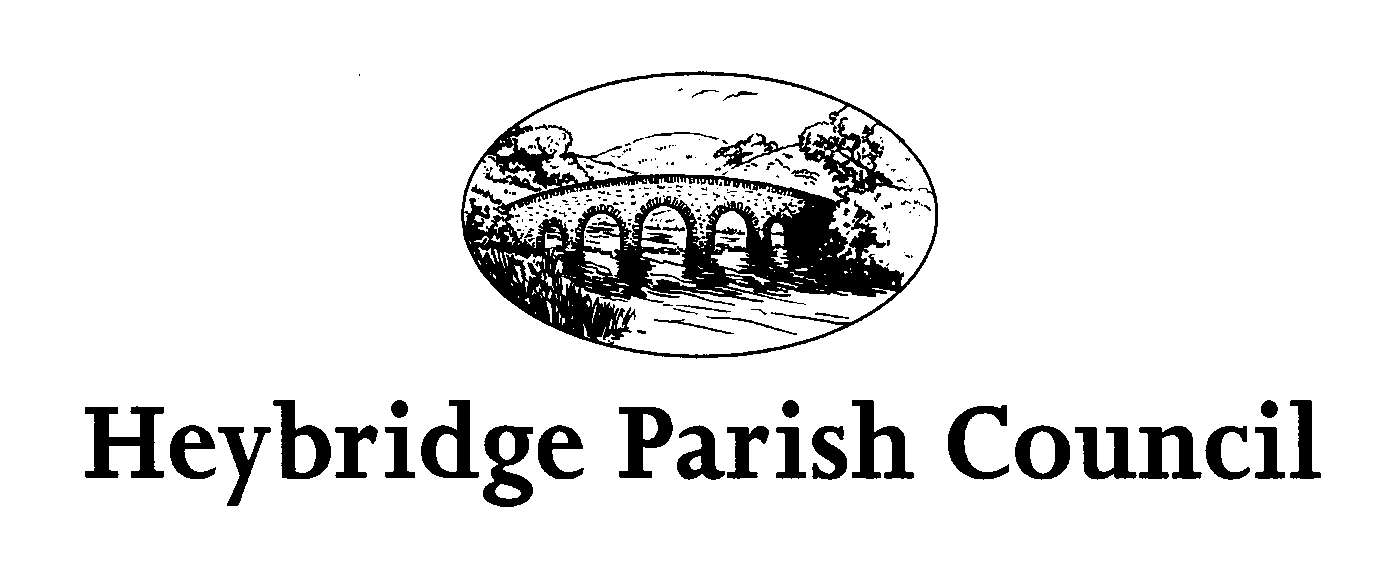 The Public and Press are invited, and all Councillors are hereby summoned, to attend the forthcoming meeting of the Environment and Facilities Committee of Heybridge Parish Council. The meeting will be held on Monday 30th May 2022 at 7.30pm in the Claydon Room, Plantation Hall, Colchester Road, Heybridge where the under-mentioned business is proposed to be transacted. Recording of meetingsPlease note the Council may be recording any part of this Meeting held in open session. Members of the Public attending the Meeting with a view to speaking are deemed to be giving permission to be included in the recording. Amanda HiltonAmanda HiltonClerk to Heybridge Parish Council   				24th May 2022Agenda	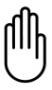 	To Elect a Chairman of the Committee for the municipal year.	Apologies	To receive apologies.	Chairman’s Welcome	Minutes 	To receive and confirm the minutes of the last meeting held on Monday 	25th 2022 (Appendix 1) 	Interests	To declare the existence and nature of any ‘personal and prejudicial’ interest                 	relating to items on the agenda in accordance with the Code of Conduct for                                                           	Members. To note any dispensations granted.	Public Participation	Public participation with respect to items on the agenda.	Plantation HallTo consider any issues and actions to be taken. To note fault with the Green Gym and actions that have been taken. 8. 	Amenity Areas      	a) To consider any issues and actions to be taken.	b) To consider replacement of playground equipment Clerk to Reportc)  Land Registry Exercise – to receive an update from the Clerk.9.	Groundsmen Contracts       	a) To consider any works/repairs/improvements identified by the	    	Groundsmen.10.	Improvements within the Parish To consider any issues and actions to be takenTo receive further correspondence regarding Wharf Road and consider actions to be taken. Clerk to report.To receive a report from the Clerk with regards to footpath at Sharpes Meadow.11.	Allotment Provision.	a) To receive an update, from the Clerk.12.	288 Bus Extension	a) To receive correspondence and consider any actions to be taken.  13.	Quarterly Newsletter	a) To receive an update. 14.	Heybridge Helping Hand.	a) To receive a report from the Chairman.15.  	Future meetings        	a) The next meeting of the Planning Committee of the Parish Council will be 	held on Monday 6th June 2022 at 7.30pmb) The next meeting of the Events Committee of the Parish Council will be held on 13th June 2022 at 7.30pm. TBC        	c) The next meeting of the Parish Council will be held on Monday 20th June 	2022 at 7.30pm. d)  The next meeting of the Environment and Facilities Committee of the Parish Meeting will be held on Monday 27th June 2022 at 7.30pm.